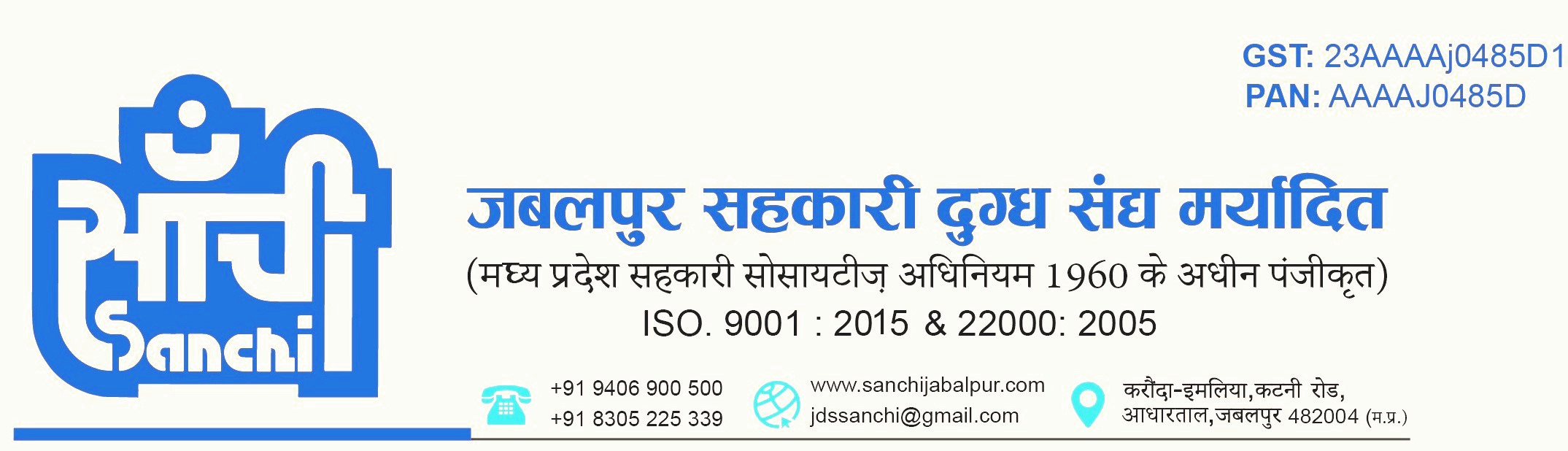 Øekad@   3009   @ts,lMh,l@{ksla@vuwiiqj okgu fufonk uLrh@2022 tcyiqj] fnukad&22-08-2022{ks= Hkze.k gsrqq cksysjks thi@led{k okgu dh bZ&fufonk lwpuk  tcyiqj lgdkjh nqX/k la?k e;kZfnr] tcyiqj vUrxZr ftyk vuwiiqj {ks= ds nqX/k lfefr xzkeksa esa Hkze.k gsrq 01 cksysjks thi@led{k okgu dh bZ&fufonk;sa vkeaf=r dh tkrh gSaA bPNqd vkosnudrkZ tcyiqj lgdkjh nqX/k la?k e;kZfnr tcyiqj dh osclkbZV www.sanchidairy.com ij vko’;d fooj.k] fu;e ,oa vU; 'krsZa izkIr dj ldrs gSaA fufonk izi= fnukad 26-08-2022 ls :- 500@& vkWuykbZu tek dj www.mptenders.gov.in ls Ø; dj fnukad 14-09-2022 le; nksigj 1%00 cts rd tek dj ldrs gSaA izfrHkwfr jkf’k :- 10]000@& ¼:- nl gtkj½ mDr osclkbZV ij vkWuykbZu tek djuh gksxhA fu/kkZfjr frfFk ,oa le; ds mijkar dksbZ Hkh fufonk Lohdkj ugha dh tkosxhA izkIr fufonkvksa ds laca/k esa Lohd`r@vLohd`r djus dk vafre vf/kdkj eq[; dk;Zikyu vf/kdkjh] tcyiqj lgdkjh nqX/k la?k dks gksxkAeq[; dk;Zikyu vf/kdkjhtcyiqj lgdkjh nqX/k la?k e;kZfnr] tcyiqj&fufonk izLrqr djus gsrq funsZ’k&fufonk vekur dh jkf'k #Ik;s 10]000-00 ¼:- nl gtkj ek=½ website www.mptenders.gov.in ij vkuykbZu tek djuk gksxkAmDr fufonk vof/k ,d o"kZ dh gksxhA vko’;drk iM+us ij le;kof/k esa o`f) leku njksa ,oa leku 'krksZa ij 01&01 o"kZ gsrq 02 ckj dh tk ldsxhA fufonk esa mYysf[kr nj essa leLr O;; lfEefyr ekus tkosaxs] fufonk njsa izfr fdyksehVj esa izLrqr dh tkuh gSA fufonk dh nj Li"V 'kCnksa ,oa vadksa esa vyx&vyx fy[kh tkosA fdlh 'krZ okyh fufonk dks ekU; ugha fd;k tkosxkA fufonk izi= ij fu/kkZfjr LFkku ij fufonkdkj dk ikliksVZ lkbt QksVks vfuok;Zr% pLik fd;k tkosA  fdlh QeZ }kjk fufonk izLrqr djus ij og QeZ Hkkxhnkjh dkuwu ds vUrxZr iathd`r gksuk pkfg;sA bldk izek.k&i= izLrqr djuk gksxkA QeZ ds lHkh Hkkxhnkjksa ds gLrk{kj gksaxs] ;fn fdlh ,d }kjk ,slk dk;Z fd;k tkrk gS rks fufonk ds lkFk bl vk'k; dk eq[R;kjukek@uksVjkbZTM 'kiFk i= layXu djuk vfuok;Z gSAfufonk vLohd`r gksus ij vekur jkf'k fufonkdkj ds [kkrs esa Lor% okfil gks tkosxhAfufonk Lohd`r gksus ij fufonkdkj dks nqX/k la?k }kjk fu/kkZfjr vof/k esa lqj{kk fuf/k :Ik;s 10]000-00 ¼:- nl gtkj ek=½ tek dj :Ik;s 1]000-00 ¼#- ,d gtkj ek=½ ds uku T;wMhf'k;y LVkWEi isij ,oa okWVj ekdZ isij ij Vkbi djokdj vuqca/k fu"ikfnr djuk gksxkA fu/kkZfjr le;kof/k esa vuqca/k ugha fd;k tkrk gS rks Bsdk fujLr dj vekur dh jkf'k jktlkr dj yh tkosxhAlQy fufonkdkj dks ,d ekg ds ns;d ds cjkcj lqj{kk fuf/k jkf'k nqX/k la?k esa tek djuk gksxhA blesa ls :Ik;s 10]000-00 ¼:Ik;s nl gtkj½ ek= vuqca/k fu"iknu ds iwoZ tek djokdj 'ks"k jkf'k ifjogu ns;dksa ls vuqca/k vof/k ds izFke rhu ekg ds vUnj dkV dj tek dj yh tkosxhA vekur jkf'k ij la?k }kjk dksbZ C;kt ugha fn;k tkosxkAfdlh Hkh fufonk dks iw.kZ vFkok vkaf’kd :Ik ls Lohdkj vFkok vLohdkj djus dk vf/kdkj eq[; dk;Zikyu vf/kdkjh] tcyiqj lgdkjh nqX/k la?k ds ikl lqjf{kr jgsxkAfufonk Li"V iw.kZ Hkjh gksuh pkfg;sA vLi"V fufonkvksa dks fujLr djus dk vf/kdkj eq[; dk;Zikyu vf/kdkjh] tcyiqj lgdkjh nqX/k la?k dks gksxkAfufonk izi= ds lkFk okgu ds iath;u izek.k&i= ,oa chek laca/kh nLrkost  dh Nk;kizfr csclkbV ij viyksM djuk vko';d gS ,oa fufonk Lohd`r gksus ij lR;kiu gsrq mudh ewy izfr Hkh izLrqr djuh gksxh ijUrq ;fn fufonkdkj }kjk okgu Ø; fd;k tk pqdk gS ,oa fdlh dkj.k ls mlds uke iath;u gLrkUrfjr ugha gqvk gS rks fufonk izLrqrdrkZ dks fufonk ds lkFk okgu [kjhnh ls lEcfU/kr foØ; izek.k i= ¼lsy MhM@foØ; izek.k i=½] okgu vius uke iathd`r djokdj mldh Nk;kizfr ,oa ewy iath;u izzLrko izek.k i= lR;kiu gsrq izLrqr djuk vko';d gksxk vU;Fkk izfrHkwfr jktlkr dh tkdj fufonk fujLr dh tk ldsxhA fufonk Lohd`r gksus ij fufonkdkj dks viuk okgu fujh{k.k gsrq fu/kkZfjr fnukad] LFkku ,oa le; ij ykuk gksxkAthi okgu VSDlh ijfeV dk gksuk vfuok;Z gSAvk;dj foHkkx ls tkjh LFkkbZ ys[kk la[;k ¼PAN½ dh Lo&izekf.kr ¼Self Attested½ izfr la?k dks izLrqr djuk gksxk rHkh ifjogu ns;dksa dk Hkqxrku fd;k tk ldsxkA fufonk izi= ds lkFk igpku i= ¼iSu dkMZ] vk/kkj dkMZ] oksVj vkbZ-Mh-] jk'ku dkMZ& dksbZ ,d½ dh Nk;kizfr tks Lo&izekf.kr gks viyksM djuk vko';d gksxkAfufonk Lohd`r gksus ij fufonkdkj dks vuqca/k gsrq izfrHkwfr jkf'k ds lkFk tcyiqj nqX/k la?k dh uke ek= dh lnL;rk izkIr djus gsrq :- 100-00 ¼,d lkS :Ik;s½ 'kqYd tek djuk gksxkA ,slk lnL; laLFkk ds izca/ku] ernku rFkk ykHk ds forj.k esa Hkkx ugha ys ldsxkA la?k ds lkFk O;kikfjd lEcU/k cus jgus rd og ukeek= dk lnL; cuk jgsxkAfufonk;sa vkuykbZu fu/kkZfjr frfFk] le; ,oa nqX/k la?k dk;kZy; esa lfefr ds le{k [kksyh tkosaxhAfufonk Lohd`r gksus ds Ik’pkr~ fu/kkZfjr le;kof/k esa vuqca/k i= fu"ikfnr ugha djus dh fLFkfr esa vFkok Hkze.k dk;Z izkjaHk u djus dh fLFkfr esa Bsdk fujLr dj vekur dh jkf'k jktlkr dj yh tkosxhAfufonk dk;ZØe dh tkudkjh fuEukuqlkj gS%&tcyiqj lgdkjh nqX/k la?k e;kZfnr tcyiqj{ks= Hkze.k gsrq ftys dk fooj.kvuqca/k dk izk:Ik;g vuqca/k i= vkt fnukad ---------------------------------------dks fu"ikfnr fd;k x;kftldk izFke i{k eq[; dk;Zikyu vf/kdkjh] tcyiqj lgdkjh nqX/k la?k e;kZfnrtcyiqj vFkok muds }kjk vf/kd`r vf/kdkjh ,oa f}rh; i{k ¼fufonkdkj½ Jh@Jhefr-------------------------------------- fuoklh ------------------------------- ,oa mŸkjkf/kdkjh Jh@Jhefr---------------------------------------------- gSaA tcyiqj lgdkjh nqX/k la?k e;kZ-] tcyiqj }kjk vuwiiqj ifj;kstuk varxZr xfBr nqX/k lgdkjh lfefr;ksa ds Hkze.k gsrq vuqca/k dk fu"iknu fd;k tkrk gS tks fuEufyf[kr 'krksZa ds v/khu gksxk%&  vuqca/kdrkZ dks vuqca/k i=] Lo;a ds ikliksVZ lkbZt QksVks lfgr] uksVjh djokdj izLrqr djuk gksxkA vuqca/k dh 'krsZ mHk; i{kksa dks ekU; gksxh%&;g fd ¼v½ Bsdk vof/k fnukad----------------------------------ls fnukad------------------------------rd izHkko’khy jgsxkA¼c½ vuqca/k ,d o"kZ Ik’pkr~ larks"ktud dk;Z gksus dh fLFkfr esa nksuksa i{kksa dh lgefr gksus ij ,d&,d dj vf/kdre nks o"kZ rd ¼dqy 3 o"kZ½ rd c<+k;k tk ldrk gSA;g fd f}rh; i{kdkj dk  okgu Øekad----------------------------------------------------ls izFke i{kdkj tcyiqj lgdkjh nqX/k la?k e;kZ-] tcyiqj@vuwiiqj esa Hkze.k dk;Z gsrq nj :Ik;s-------------------------------v{kjh :Ik;s--------------------------------------------------------izfr fd-eh- ij vuqca/k fd;k tkrk gSA;g fd bu 'krksZa dks thi@led{k Hkze.k Bsds dh 'krsZa dgk tk,xkA 'krksZa esa tgka&tgka nqX/k la?k 'kCn vk,xk] mldk rkRi;Z tcyiqj lgdkjh nqX/k la?k e;kZ-] tcyiqj ekuk tkosxkA lfefr dk rkRi;Z nqX/k lgdkjh lfefr;ksa ls gksxkA;g fd vuqcaf/kr okgu ifjofrZr djus ij mlh Js.kh dk okgu izFke i{k dh vuqefr ls pykuk gksxk vU;Fkk okgu ds izdkj vuqlkj ns;d dk U;wure nj ls Hkqxrku fd;k tkosxk] lkFk gh ;fn fdlh fnu f}rh; i{k }kjk Hkze.k dk;Z gsrq okgu ugha Hkstk tkrk gS ,oa izFke i{k dks okgu dh O;oLFkk djuk iM+rk gS rks nj varj dh tks Hkh gkfu gksxh] og f}rh; i{k ds ns;d@izfrHkwfr jkf’k ls dkVh tk ldsxhA;g fd ,DlhMsUV ;k vU; ifjfLFkfr;ksa esa Bsds ds vUrxZr dk;Zjr okgu vxj iqfyl }kjk tIr fd;k tkrk gS] rks ,slh fLFkfr esa gksus okys uqdlku dh iw.kZ tokcnkjh f}rh; i{k dh jgsxhA;g fd okgu gsrq Mhty dh O;oLFkk dk mÙkjnkf;Ro iw.kZr% f}rh; i{k dk jgsxkA ;fn Mhty ds vHkko esa Hkze.k dk;Z ugha fd;k tkrk gS rks blls la?k dks gksus okyh gkfu f}rh; i{k ds ns;d ls dkVh tk ldsxhA vuqcaf/kr okgu esa 'kklu ds fu;eksa dk ikyu djrs gq, bZ/ku ds :i esa Mhty dk gh iz;ksx fd;k tkosxkA ;fn okgu Bsdsnkj }kjk ?kklysV] feykoVh Mhty ;k xSl ls okgu pyk;k tkrk gS ,oa 'kklu ;k vU; laLFkk }kjk tkap esa Mhty ds LFkku ij ?kklysV] feykoVh Mhty ;k xSl ik;k tkrk gS ,oa bl dkj.k 'kklu }kjk okgu tIr fd;k tkrk gS rks okgu Bsdsnkj dks Hkze.k ds fy;s vU; okgu dh O;oLFkk djuk gksxhA ;fn la?k Lrj ls okgu O;oLFkk LFkkuh; cktkj ls dh tkrh gS] rks mlesa gksus okys vfrfjDr O;; dh olwyh f}rh; i{k ls dh tkosxh rFkk vuqca/k lekfIr ,oa izfrHkwfr jktlkr djus dh dk;Zokgh dh tk ldsxhA ;g fd la?k vf/kdkfj;ksa@deZpkfj;ksa ds vykok okgu esa vU; dksbZ lokjh ugha cSBkbZ tkosxhA ;fn ,slk djrs gq, fdlh fnu ik;k tkrk gS rks la?k tks naM djsxk og f}rh; i{k dks ekU; gksxkA ;g naM vf/kdre :- 1]000@& izfrfnu gksxkA ;fn ,slk naM djus dh ,d ckj ls vf/kd dh fLFkfr vkbZ] rks la?k dks vf/kdkj gksxk fd] og bl vuqca/k dks mDr dkj.k ls fujLr dj okgu lapkyu can dj nsa] rFkk gkfu dh olwyh dj] tek izfrHkwfr jkf'k jktlkr dj vkxkeh 02 o"kksZ rd f}rh; i{k dks la?k dh fufonkvksa esa Hkkx ysus ls izfrcaf/kr dj nsA¼v½ 	f}rh; i{k }kjk okgu ij tks deZpkjh fu;qDr fd;s tkosaxs os la?k ds funsZ'kkuqlkj dk;Z djsaxs rFkk muds d`R;k&d`R; ds fy;s IkzFke i{k ftEesnkj ugha gksxkA f}rh; i{k tks Hkh deZpkjh okgu lapkyu gsrq j[ksxk muds laca/k esa leLr oS/kkfud fu;eksa dk ikyu djus dh tokcnkjh f}rh; i{k dh gksxhA buds }kjk ykijokgh@vfu;ferrk vFkok vHknz O;ogkj djus dh n'kk esa la?k ds vkns'kkuqlkj muds fo:) dk;Zokgh djuk gksxkA¼c½ f}rh; i{k] mlds izfrfuf/k vFkok mlds deZpkjh }kjk la?k ds vf/kdkfj;ksa@deZpkfj;ksa ls vHknz O;ogkj fd;k tkrk gS] rks la?k dks vf/kdkj jgsxk fd vkfFkZd n.M ls nf.Mr djs ;k f}rh; i{k dk vuqca/k fujLr dj nsa rFkk vkxkeh 02 o"kksZ rd f}rh; i{k dks la?k dh fufonkvksa esa Hkkx ysus ls izfrcaf/kr  dj nsA;g fd f}rh; i{k }kjk vuqca/k dh 'krksZ dk fujarj mYya?ku djus ;k vlarks"ktud dk;Z djrs jgus ;k vuqca/k vof/k ds iwoZ vuqca/k gLrkrkaj.k u djrs gq;s okgu can djus vFkok la?k }kjk vknsf'kr funsZ'kksa dk ikyu u djus dh n'kk esa izFke i{k dks vf/kdkj jgsxk fd og bl vuqca/k dks fujLr dj izfrHkwfr jkf’k tIr dj ysaA blds vfrfjDr ;fn bl dkj.k izFke i{k dks dksbZ gkfu gksrh gS] rks og Hkh f}rh; i{k ds ns;d ls olwy dj ysaA;g fd Okkgu ij dk;Zjr deZpkfj;ksa ds fo:) lgdkjh@ljdkjh dkuwu vuqlkj dh tkus okyh dk;Zokgh dh tokcnkjh f}rh; i{k dh jgsxh ,oa ;fn bl dkj.k ls la?k dks dksbZ gkfu gksxh rks mldk tokcnkj f}rh; i{k gksxk rFkk uqdlku dh jkf’k f}rh; i{k ds ns;d ls dkVh tkosxhA;g fd f}rh; i{k gM+rky@dk;Zcanh ugha djsxk ,oa uk gh blesa Hkkx ysxkA ;fn f}rh; i{k ,slk djrk gS rks izFke i{k }kjk tks Hkh n.M fn;k tkosxk] mlds fy;s f}rh; i{k tokcnkj jgsxkA ;g n.M :- 1]000@& izfrfnu ls vf/kd ugha gksxkA lkFk gh izFke i{k dks vf/kdkj gksxk fd bl dkj.k ls f}rh; i{k dk vuqca/k fujLr dj ns ,oa izfrHkwfr jkf’k jktlkr dj ysosaA;g fd Ms;jh ifjf/k ds vanj rst j¶rkj ls okgu ugha pyk;s tkosaxs] Ms;jh ifjf/k esa okgu dh lkQ lQkbZ ugha dh tkosxhA Ms;jh ifjf/k esa okgu ds deZpkjh ugkus] /kksus tSls dk;Z ugha djsaxsA ;fn ,slk fd;k tkrk gS rks la?k }kjk tks fu/kkZfjr n.M fd;k tkosxk mldk f}rh; i{k nsunkj jgsxkA ;fn fdlh ifjogu Bsdsnkj@mlds deZpkjh }kjk ,slk dk;Z fd;k tkrk gS rks :- 500@& izfrfnol dk vkfFkZd n.M ml ij vkjksfir fd;k tkosxkA;g fd okgu dk LihMks ehVj ,oa lsYQ LVkVZj ges’kk pkyw jgsxk] ;fn [kjkc gks tkrk gS] rks 24 ?k.Vksa esa iqu% f}rh; i{k }kjk lq/kjok;k tkosxkA;g fd okgu ij izFke i{k ds vf/kd`r thih,l iznk;d ls thih,l yxok;k tkosxk ftldh jkf’k f}rh; i{k }kjk ogu dh tkosxhA ,slk u djus dh fLFkfr esa izFke i{k }kjk vf/kd`r thih,l iznk;d ls thih,l flLVe yxok;k tkosxk ,oa O;; dh jkf’k f}rh; i{k ds ns;d ls vfuok;Zr% dkVh tkosxhA;g fd ifjfLFkfro’k vFkok vko’;drk gksus ij izFke i{k dks vf/kdkj gksxk fd] og bl vuqca/k esa ;fn dksbZ ubZ 'krZ dks vkSj lfEefyr djuk pkgs rks ,slh 'krZ ij ijLij ppkZ dj tks fu.kZ; fy;k tkosxk] og f}rh; i{k dks ekU; gksxkA;g fd f}rh; i{k viuk okfjl Jh@Jhefr@dq-------------------------------------------------------------------laca/k-------------------------mez ------------dks iw.kZ gks’kksagokl esa ukekafdr ?kksf"kr djrk gSA f}rh; i{k dh e`R;q mijkar Jh@Jhefr@dq--------------------------------------------------------------------dks la?k ls O;ogkj djus dk vf/kdkj jgsxkA bldh Lohd`fr] okfjl ds gLrk{kj djok dj f}rh; i{k }kjk izFke i{k dks nh tkosxhA;g fd la?k ds dk;Zjr vf/kdkjh@deZpkfj;ksa vFkok lapkyd e.My ds lnL;ksa esa f}rh; i{k dk dksbZ fudV dk fj’rsnkj ifr] ifRu] iq=h] lxs HkkbZ ca/kq ugha gS ;g rF; f}rh; i{k 'kiFk i= ij izLrqr djsxkA vxj tkap ds nkSjku mijksDr dFku vlR; ik;k x;k rks izFke i{k dks vf/kdkj gksxk fd og ;g vuqca/k fujLr dj izfrHkwfr jkf’k tIr dj ysaA;g fd f}rh; i{k }kjk fu;qDr deZpkfj;ksa ds ifjp; i=&e; QksVks ds f}rh; i{k }kjk gh cuok;s tkosaxsA og gj le; xkM+h ds lkFk jgsaxs ,oa mldh ,d izfr nqX/k la?k ds dk;kZy; esa nsaxsA okgu ds lkFk ,d pkyd gh jgsxk] okgu pkyd dk Mªk;foax ykbZlsUl gksuk vfuok;Z gS ftldh ,d izfr vuqca/k ds lkFk dk;kZy; dks tek dh tkosxhA deZpkjh cnyus ij iqu% mudk ifjp; i=] QksVks ,oa Mªk;foax ykbZlsUl dk;kZy; esa nsuk gksxkA okgu pkyd dk fu;qfDr vkns’k f}rh; i{k }kjk tkjh fd;k tkosxk ,oa mldh ,d izfr nqX/k la?k dks Hkh i`"Bkafdr djsxkA ifjorZu dh fLFkfr esa nqX/k la?k dks rRdky lwfpr fd;k tk,xkA okgu pkyd dks la?k ls fdlh izdkj dk Hkqxrku ugha fd;k tkosxkAokgu ekg esa vf/kdre 2]500 fd-eh- pyk;k tkosxk] mlls de pyus ij izLrqr nj vuqlkj fd-eh- dk Hkqxrku ns; gksxkA vfrfjDr okgu lapkyu gsrq eq[; dk;Zikyu vf/kdkjh] tcyiqj lgdkjh nqX/k la?k e;kZfnr tcyiqj dh Lohd`fr vfuok;Z gksxh tks fd iz;ksxdrkZ vf/kdkjh@deZpkjh }kjk izkIr dh tkosxhAokgu pkyd dks okgu dh ykWx cqd izfrfnu vk/kkj ij Hkjuk gksxh ,oa okgu ds iz;ksxdrkZ vf/kdkjh@deZpkjh ls e; fd-eh- gLrk{kj djokuk gksaxsAokgu esa yxus okys Mhty@vk;y gsrq la?k }kjk fdlh Hkh izdkj dk vfxze Hkqxrku ugha fd;k tkosxkA;g fd LFkkuh;] e/;izns’k] Hkkjr 'kklu }kjk tks Hkh dj ykxw fd;s tkosaxs] og f}rh; i{k ds ns;d ls dkV fy;s tkosaxs ,oa ml jkf’k dks 'kkldh; dks"kky; esa tek fd;k tkosxk ,oa mldk izek.k i= izFke i{k }kjk f}rh; i{k dks fn;k tkosxkA vk;dj foHkkx dk LFkkbZ ys[kk la[;k f}rh; i{k nsxkA;g fd ns;dksa ds Hkqxrku gsrq izR;sd ekg ds ns;d f}rh; i{k dks vkxkeh ekg dh 03 rkjh[k rd izLrqr djuk gksxk] ftldk Hkqxrku 15&20 rkjh[k rd        fd;k tkosxkA ;g fd eq[; dk;Zikyu vf/kdkjh dks 30 fnu dh iwoZ lwpuk ij fcuk dkj.k crk,s vuqca/k lekIr djus dk vf/kdkj gksxk] ijarq muds okgu esa fu;qDr deZpkfj;ksa ds voS/kkfud vFkok vijkf/kd dk;ksZ esa lfUufgr gksus dh n’kk esa] iqf"V gksus ij fcuk iwoZ lwpuk ds vuqca/k lekIr fd;k tk ldsxk vkSj bu ifjfLFkfr;ksa esa la?k }kjk fdlh izdkj dh iwoZ lwpuk ugha nh tkosxhA f}rh; i{k }kjk bl vuqca/k i= dh ’krksZa dk mYya?ku djus dh fLFkfr esa eq[; dk;Zikyu vf/kdkjh dks vf/kdkj gksxk fd os fcuk iwoZ lwpuk fn;s bl vuqca/k i= dks fujLr dj ldsxsa o vuqca/k i= fujLr djus dh n’kk esa la?k dks tks gkfu gksxh] mldh leLr tokcnkjh f}rh; i{k dh gksxhALohd`r njsa vuqca/k vof/k rd ekU; jgsaxh] ysfdu vuqca/k vof/k esa Mhty njksa esa deh@o`f) gksrh gS rks gh vuqcaf/kr njksa esa deh@o`f) dh tkosxhA nj esa deh@o`f) dh x.kuk 12 fd-eh- izfr yh- vkSlr vk/kkj ij dh tkosxhA;g fd vuqcaf/kr okgu ij Mªk;oj ,oa Dyhuj f}rh; i{k }kjk fu;qDr mlds Lo;a ds futh deZpkjh gksaxs rFkk bu dfeZ;ksa ds laca/k esa deZpkjh Hkfo"; fuf/k vf/kfu;e ,DV ;k deZpkjh {kfriwfrZ vf/kfu;e vFkok vU; dksbZ mlh izdkj ds vf/kfu;eksa ds varxZr gksus okyh ftEesnkjh dk nkf;Ro f}rh; i{k dk Lo;a dk gksxk ,oa bldk fjdkMZ rFkk dVkS=k dk ys[kk&tks[kk f}rh; i{k dks gh j[kuk gksxkA;g fd fo’ks"k IkfjfLFkfr;ksa esa vuqcaf/kr okgu ls derj Js.kh dk okgu pyk;k tkus ij vuqcaf/kr nj esa 20% dk dVkS=k fd;k tkosxkA ;g vuqefr o"kZ esa 2&3 ckj gh nh tk ldsxh] ysfdu fdlh Hkh ifjfLFkfr esa ;g vof/k 03 fnol ls vf/kd dh ugha gksxhA ;fn bl vof/k esa iqu% okgu Bsdsnkj }kjk vuqcaf/kr Js.kh dk okgu ugha yxk;k tkrk gS rks mldk vuqca/k fujLr dj izfrHkwfr jkf’k jktlkr dh tk ldsxhA;g fd f}rh; i{k }kjk okgu yxkus ds 01 lIrkg ds vanj LFkkbZ ys[kk la[;k ¼isu uacj½ dh Lo&lR;kfir Nk;kizfr la?k dk;kZy; dks iszf"kr djuk gksxhA rRi’pkr gh ns;d dh Lohd`fr dh dk;Zokgh izFke i{k }kjk dh tkosxhA;g fd f}rh; i{k] vuqca/k vof/k esa ;fn viuk okgu vkxs ugha pykuk pkgrk gS rks mlds fy;s og vU; Bsdsnkj dks mlh nj esa leku ekWMy ds okgu dks pykus ds fy;s rS;kj dj vuqca/k djkosxk] bl gsrq gLrkarj.k 'kqYd jkf’k :Ik;s 5]000-00 la?k esa tek fd;k tkosxkA izFke pkj ekg esa vuqca/k gLrkarj.k dh vuqefr ugha       nh tkosxhA;g fd f}rh; i{k }kjk ;g lqfuf’pr gks fd vuqcaf/kr okgu dh fu;fer lfoZflax gksos ,oa vuqj{k.k ds vHkko esa nq?kZVuk ;k [kjkch mRiUu u gksA;g fd f}rh; i{kdkj dks lqfuf’pr djuk gksxk fd mlds ikl 10 ls vf/kd def'kZ;y Oghdy ugha gS] ;fn ,slk gksrk gS rks f}rh; i{kdkj mldh tkudkjh vyx ls nsxk ,oa ,slh fLFkfr esa ns;d ls VhMh,l dVkSrh dh tk ldsxhA ;fn nksuks i{kksa ds chp fdlh izdkj ds okn vFkok fookn dh fLFkfr mRiUu gksrh gS rks bldk fujkdj.k vkfcZVªs’ku ds ek/;e ls fd;k tkosxk ,oa fu.kZ; mHk; i{kksa dks ekU; gksxkAU;k;ky;hu dk;Zokgh dk dk;Z{ks= tcyiqj jgsxkAeSa Jh@Jhefr-----------------------------------------------------------------f}rh; i{kdkj us mDr vuqca/k ’krksZa dk voyksdu Hkyh&Hkkafr ,oa gks’kksgokl esa dj fy;k gS rFkk eq>s fufonk@vuqca/k dh leLr ’krsZa ekU; gSA fuEu lkf{k;ksa ds le{k izFke i{k ls vuqca/k djrk gw¡ALkk{kh%									izFke i{kdkjizFke i{k ds xokg dk uke ,oa irk%&			vuqca/kdrkZ ds tekurnkj dk uke ,oa gLrk{kj%&¼1½ gLrk{kj ---------------------------------------------------             	¼1½ 	gLrk{kj ---------------------------------------------------------Ukke---------------------------------------------------------------------			   	Ukke------------------------------------------------------------------Ikrk ------------------------------------------------------------------			    	irk-------------------------------------------------------------------eksckbZy ua- ---------------------------------------------------			    	eksckbZy ua- ---------------------------------------------------vkbZ-Mh- iwzQ----------------------------------------------------                    	vkbZ-Mh- iwzQ---------------------------------------------------¼2½ gLrk{kj --------------------------------------------------		        vuqca/kdrkZ ds xokg dk uke ,oa irk%&Ukke------------------------------------------------------------------		       ¼1½ 	gLrk{kj -------------------------------------------------------Ikrk ----------------------------------------------------------------			   	Ukke-----------------------------------------------------------------eksckbZy ua- -------------------------------------------------			   	Ikrk ----------------------------------------------------------------vkbZ-Mh- iwzQ-------------------------------------------------			   	eksckbZy ua- -------------------------------------------------				   				   	vkbZ-Mh- iwzQ-------------------------------------------------						¼2½ 	gLrk{kj -------------------------------------------------------				   				   	Ukke-----------------------------------------------------------------				   				   	Ikrk ---------------------------------------------------------------				   				   	eksckbZy ua- -------------------------------------------------				   				  	vkbZ-Mh- iwzQ-------------------------------------------------uksV%& mijksDr vuqca/k i= v/kksgLrk{kjh }kjk voyksdu dj lR;kiu fd;k x;kAizca/kd] nqX/k la;a=@’khr dsUnzlhy lfgr-------***-------fufonk izLrqr djus gsrq vkosnu izi=izfr]		eq[; dk;Zikyu vf/kdkjh]		tcyiqj lgdkjh nqX/k la?k e;kZfnr		tcyiqj ¼e0iz0½fo"k;&	Hkze.k dk;Z gsrq fufonkAegksn;]		fo"k;kUrxZr vkids dk;kZy; }kjk if=dk@nSfud HkkLdj lekpkj i= ds fnukad  -------------------- ds laLdj.k esa izdkf’kr dh xbZ Hkze.k dk;Z gsrq cksysjks@led{k okgu dh fufonk lwpuk ds lanHkZ esa Ø; fd;s x;s fufonk izi= ds lkFk izkIr vuqca/k dh leLr 'krZ ,oa vU; tkudkjh eSaus vPNh rjg ls i<+ ,oa le> yh gSA rn~uqlkj ftyk& vuwiiqj ds fy;s esjs }kjk izLrqr dh tk jgh fufonk lEcU/kh tkudkjh fuEukuqlkj gS %&¼1½	fufonkdkj dk fooj.k%&	----------------------------------------------------------------------------------------------------fufonkdkj dk uke&		----------------------------------------------------------------------------------------------------firk@ifr dk uke&		----------------------------------------------------------------------------------------------------i= O;ogkj dk irk&		----------------------------------------------------------------------------------------------------						----------------------------------------------------------------------------------------------------LFkkbZ irk&			----------------------------------------------------------------------------------------------------						----------------------------------------------------------------------------------------------------nwjHkk"k Øekad&		----------------------------------------------------------------------------------------------------LFkkbZ ys[kk la[;k ¼isu ua-½&	----------------------------------------------------------------------------------------------------¼2½	okgu dk fooj.k%&okgu dk izdkj&		----------------------------------------------------------------------------------------------------ekMy o"kZ&			----------------------------------------------------------------------------------------------------okgu dk iath;u Øekad&	----------------------------------------------------------------------------------------------------¼3½	tek dh xbZ vekur ¼bZ-,e-Mh-½ jkf’k :Ik;s 10]000@& dk fooj.k%&jlhn@--------------------------------fnukad ---------------------------- cSad dk uke ---------------------------------------------------------------------------------------	eSa ,rn~ }kjk ?kks"k.kk djrk gwa@djrh gwa fd esjs }kjk fn;k x;k mijksDr fooj.k lR; o lgh gSA ;fn nh xbZ tkudkjh fdlh Hkh le; =qfViw.kZ ikbZ tkrh gS rks blds fy;s eSa Lo;a mRrjnk;h jgwaxk@jgwaxh ,oa bl laca/k esa tcyiqj nqX/k la?k }kjk fy;k x;k fu.kZ; eq>s ekU; gksxkAfnukad ----------------------------- 					fufonk izLrqrdrkZ ds gLrk{kj								uke& ----------------------------------------------tcyiqj lgdkjh nqX/k la?k e;kZfnr tcyiqj{ks= Hkze.k gsrq cksysjks thi@led{k okgu fufonk izi=vof/k ,d o"kZ &% vuqdzef.kdk %&tcyiqj lgdkjh nqX/k la?k e;kZfnr] tcyiqjMs;jh la;a=%& djkSank ukyk befy;k] tcyiqj] iks-ckDl 2] v/kkjrky] tcyiqj 482004 ¼e0iz0½nwjHkk"k ih0 ch0 ,Dl- 9406900468fufonk izi= nj #- 500 ek=Ø-ftyk@{ks= dk ukefufonk dh vafre frfFkfufonk [kksyus dh frfFk1vuwiiqj14.09.202215.09.2022Ø-ftys dk ukeorZeku esa lapkfyr okgu dk izdkjorZeku esa Lohd`r nj ¼:- izfr fd-eh-½lR;kfirnwjh ¼fdeh esa½visf{kr okgu dk izdkjekWMy o"kZ1vuwiiqjBolero:- 10 izfr fdeh + :-1]000 izfrfnu + Vksy VsDl2500cksysjks] thi@led{k2019@2020@2021@2022